CUMPLIMIENTO DEL PLAN DE MANEJO AMBIENTALCHARLAS DE EDUCACIÓN AMBIENTAL MACANDAMINE - MONGARA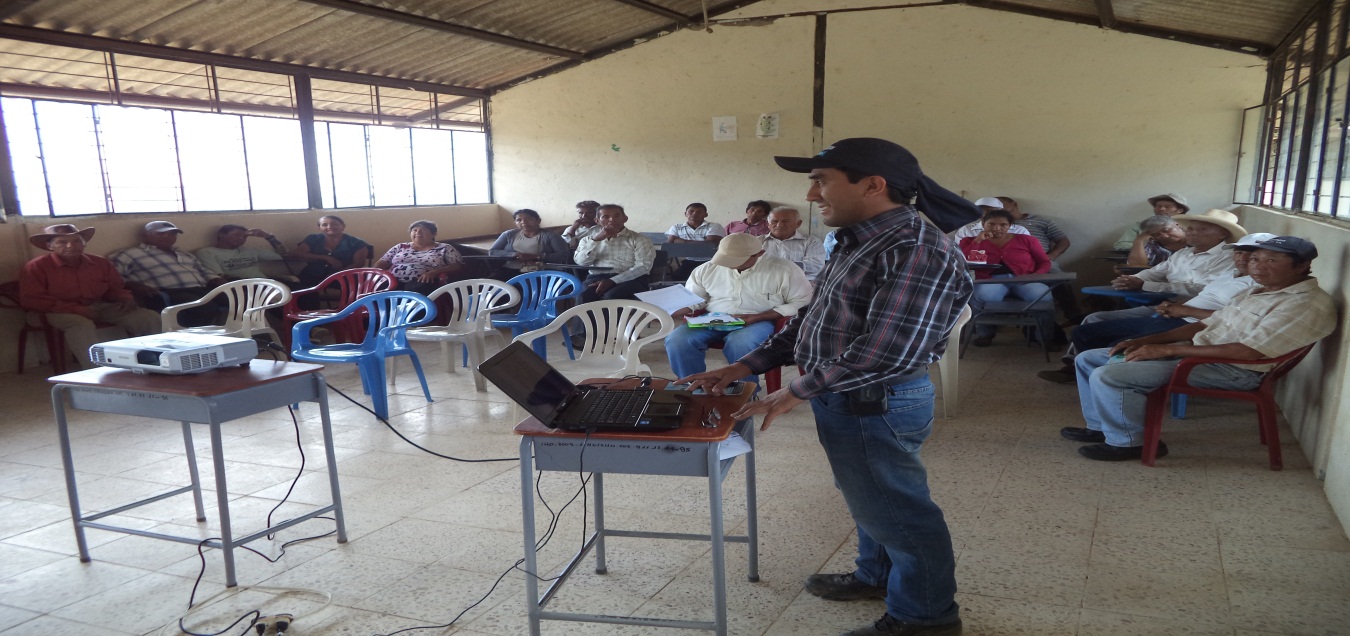 Fotografía 1. Colegio Macandamine del cantón Paltas, Provincia de Loja.SUQUINDA – YAMANA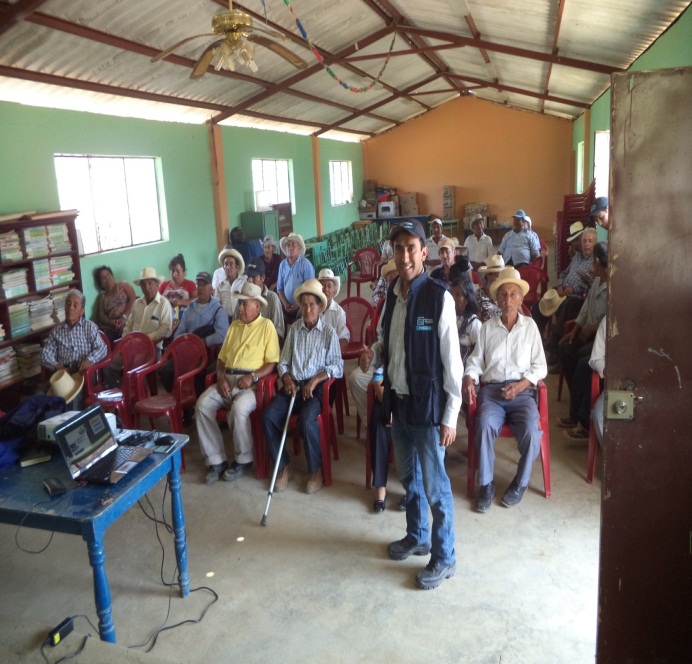 Fotografia 2. Escuela Bermeo Vasquez del cantón Paltas, Provincia de Loja.